Publicado en Málaga el 16/01/2017 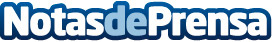 70 plataformas de crowdfunding operan en España Madrid se va consolidando como motor del sector del crowdfunding, con el 42% de las plataformas que operan España. Del total de plataformas que operan en España, el 46% lo hacen bajo los sistemas de donación y recompensa, frente al 54% que lo hacen bajo los sistemas de inversión y préstamosDatos de contacto:Jesús GuerreroCrowdEmprende.com911 01 34 17Nota de prensa publicada en: https://www.notasdeprensa.es/70-plataformas-de-crowdfunding-operan-en-espana_1 Categorias: Nacional Finanzas Emprendedores E-Commerce http://www.notasdeprensa.es